   POSTER CONTEST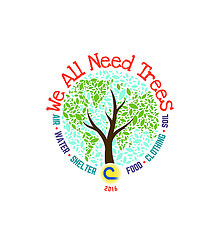 TOPIC:“We All Need Trees”RULES:Any medium may be used to create a flat or two-dimensional effect,paint, crayon, colored pencil, charcoal, stickers, paper or other materials on regular posters. No computer only entries and no three dimensional effects are allowed.Poster size must be between 8.5” x 11” and 22” x 28”.Posters must be delivered flat for judging.All posters must be created by an individual student rather than a team of studentsThe 2015 Stewardship title “We All Need Trees” must be on your poster. This is the only title eligible for the national poster contest.Each entry must have a signed entry form to be eligible for judging.NOTE: Although younger students will most likely receive help in planning from parents or teachers, the judges at the local, state and national levels encourage each student to do as much of the work as possible by him/herself. Entries completed by students in their handwriting and coloring will score better than those designed, drawn and colored with adult assistance.POSTERS ARE JUDGED ON THE BASED ON THE FOLLOWING CRITERIA:50% Conservation Message30% Visual Effectiveness10% Originality10% Universal AppealDIVISIONS:Florida children who participate in the poster contest will be divided into the following divisions and a first, second and third place winner will be chosen for each:Division 1 	K – 1st GradeDivision 2 	2nd – 3rd GradeDivision 3	 4th – 6th GradeDivision 4	7th – 9th GradeDivision 5	10th – 12th GradeAWARDS:1st place: $100.2nd place: $75.3rd place: $50.All other participants will receive a ribbon or a certificate of participation.DEADLINE: January 15, 2016Please deliver posters to: Glades SWCD, 1085 Pratt Blvd, Dallas Townsend Agricultural Building, LaBelle, FL 33935RESOURCES:Please take advantage of downloads available on the NACD website, www.nacdnet.org to understand the Conservation Poster Contest guidelines and for great resources.